Previsión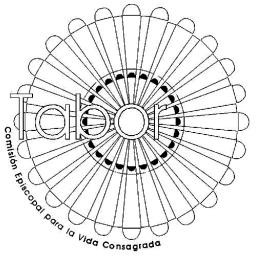 Editorial  	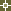 El Congreso nacional de laicos y la vida consagrada+ Jesús Catalá Ibáñez, Presidente CEVCEstudios   	La vocación femenina en el Sínodo de los Jóvenes y en el Documento finalSerenella Del Cinque, O.V. Oficial de la CIVCSVALa oración contemplativa: experiencia de DiosJesús-Lucas Rodríguez García, Ofm. Cap.La lectio divina en la vida de la virgen consagradaGloria Irene Álvaro Sanz, O.V.Páginas del Magisterio   	Motu Proprio del Papa Francisco “Communis vita”Motu Proprio del Papa Francisco “Vos estis lux mundi”Discurso del Papa Francisco a Religiosos y Sacerdotes en BulgariaDiscurso del Papa Francisco a las Superioras GeneralesDiscurso del Papa Francisco a Sacerdotes y Consagrados en MozambiqueMeditación y Homilía del Papa Francisco a Monjas contemplativas en MadagascarDiscurso del Papa Francisco a Sacerdotes y Consagrados en MadagascarDiscurso del Papa Francisco en el Encuentro “La protección de los menores en la Iglesia”Testimonios   	Tiempo de equilibrios.Una religiosa en los medios de comunicaciónSilvia Rozas, HJ, Directora de ECCLESIAPerfiles  	Cardenal Fernando Sebastián Aguilar CMFJosé Félix Valderrábano, CMFFormación  	La formación integral en la vida consagrada. Reflexiones a la luz de la Constitución Apostólica “Veritatis gaudium”Catherine Declercq, Cruzada de Santa MaríaEl impulso de la formación en la vida contemplativa femenina: 6ª Jornada académica de presentación Sapientia amoris.Rafael Belda Serra, CVMDLa luz de la Palabra  	Dios, refugio del hombre, espacio de misericordia, mi bien y mi alegría. Lectio divina con el salmo 16 (15)Pilar Avellaneda Ruiz CCSBMesa de consultas  	¿Tiene la Iglesia privilegios hoy?Fernando Giménez BarriocanalEconomía al servicio del carisma y la misiónJosé María Herranz Maté, OSAEl arte de celebrar  	La liturgia benedictina y el misterio de amor de la Iglesia oranteJuan Pablo Rubio Sadia, OSBPiedras vivas  	Basílica del Pilar de ZaragozaVicente Jiménez Zamora, arzobispo de ZaragozaMiscelánea  	In memoriam. Recuerdo y agradecimiento a + D. Juan Antonio MenéndezJosé Luis Pinilla, SJMi alma tiene sed de Dios, del Dios vivo (Sal 42, 3). Orientaciones doctrinales sobre la oración cristiana (CEDF) Rafael Belda Serra, CVMDLa BAC, 75 años de la Biblioteca de Autores CristianosJesús Pulido ArrieroPara ser siempre Iglesia de la PalabraJesús de las HerasReseña bibliográfica  	Ese Amor que el mundo olvidaSantiago Osácar JiménezHistoria de las Formas de la Vida ConsagradaRafael Belda Serra, CVMDAve MaríaÒscar García Mulet, CVMDVeritatis GaudiumGabriel RichiAl encuentro del Esposo+ D. Jesús Catalá Ibáñez, Presidente CEVCPreparad vuestras lámparasLourdes Grosso García, M.IdTABOR nº 38-39Nº II y III Año XIV - 2019Nº II y III Año XIV - 2019